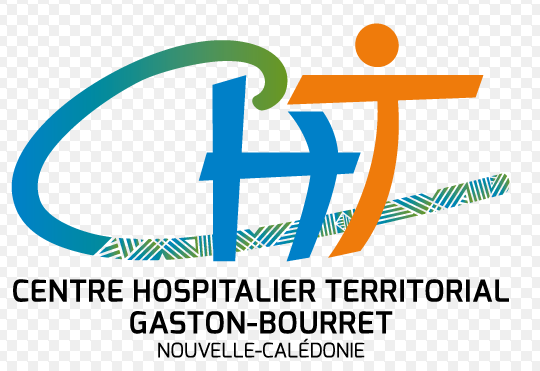 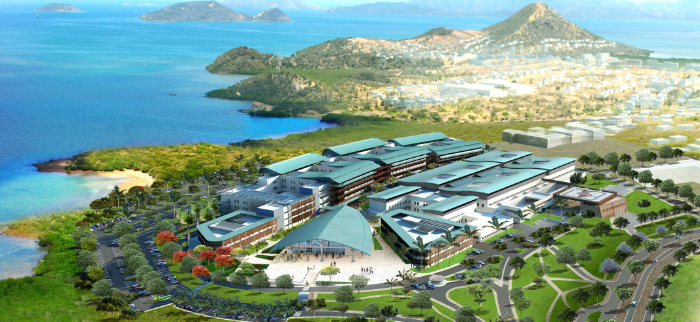 Le Centre Hospitalier Territorial Gaston-Bourret (Nouvelle-Calédonie/Grand Nouméa) recrute un ASSISTANT EN ANATOMOPATHOLOGIE à partir de Novembre 2023 (1an ou 2 ans).Activité polyvalente généraliste (pas de neuropathologie, néphropathologie, d’autopsie ni de fœtopathologie). Plateau technique complet et moderne dans locaux récents. Conditions de recrutement :-Rémunération mensuelle brute très attractive : 6822 Euros/mois.-Prime d’installation brute de 6822 euros si contrat d'un an ou de 13 645 euros si  contrat de deux ans. -Prise en charge des frais de transport et de déménagement de l'intéressé(e) et de sa famille par l'établissement.-Régime de congés spécifiques au statut des assistants (congés annuels de 30 jours ouvrables, et congés formation de 15 jours avec prise en charge du billet d'avion aller-retour pour la formation à partir de la 2e année).Situation géographique très attractive : Paysages très variés, plus grand lagon du monde, îlots de Nouméa à 5-30 minutes en bateau pour les jours off, îles Loyautés à 15-30 minutes en avion pour les week ends (île des Pins, Lifou, Maré, Ouvéa), réserves naturelles, plongées (top mondial), randonnées, trails (amateur et compétition), activités nautiques, etc...A côté de la Nouvelle-Zélande et de l’Australie pour les vacances.Merci de contacterDr BUSCA Stéphane par mail (joindre un CV): stephane.busca@cht.ncMme BRUNNER Véronique - directrice des affaires médicales : veronique.brunner@cht.nc  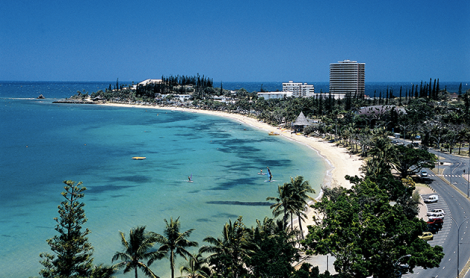 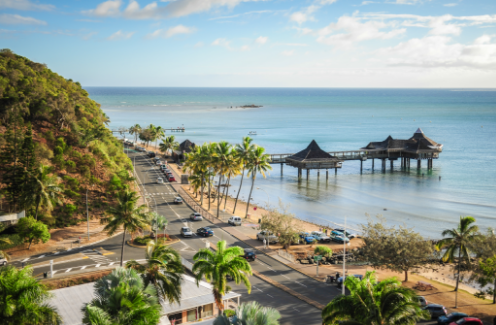 Nouméa et son cadre de vie idyllique.Paysages variés de Nouvelle Calédonie :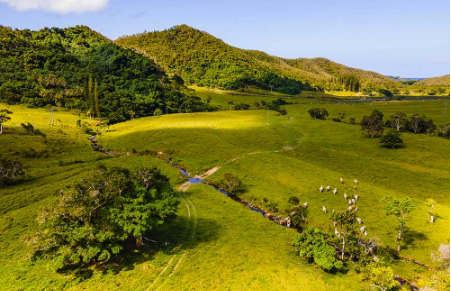 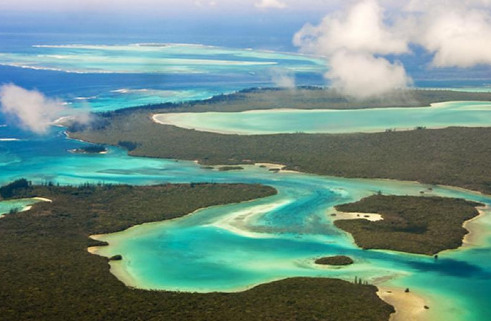 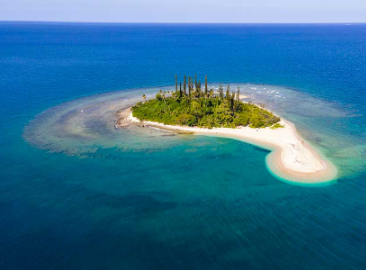 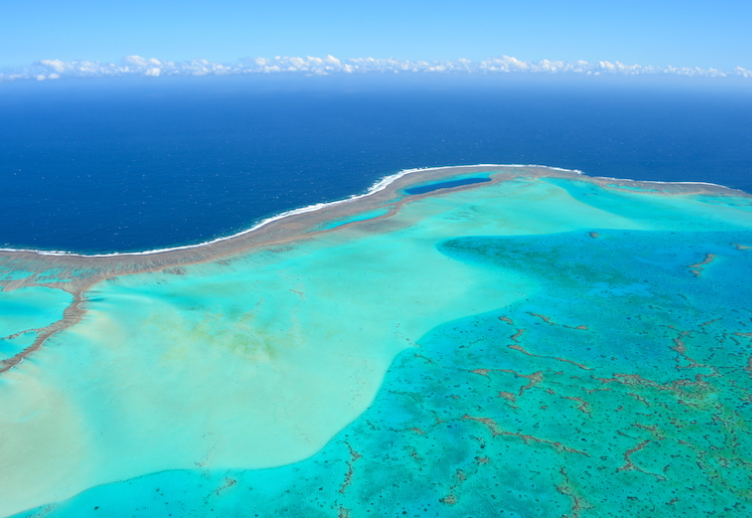 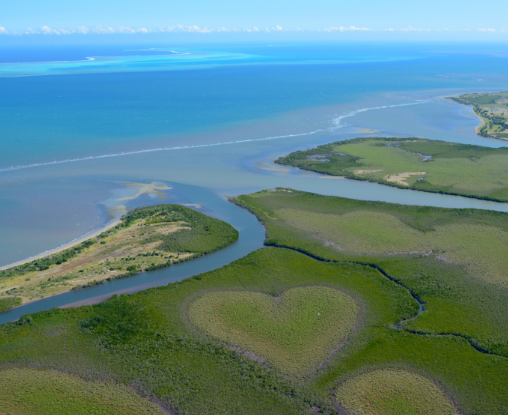 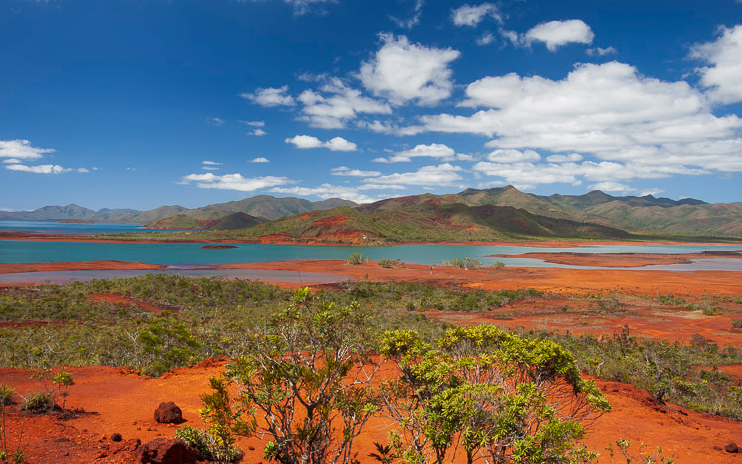 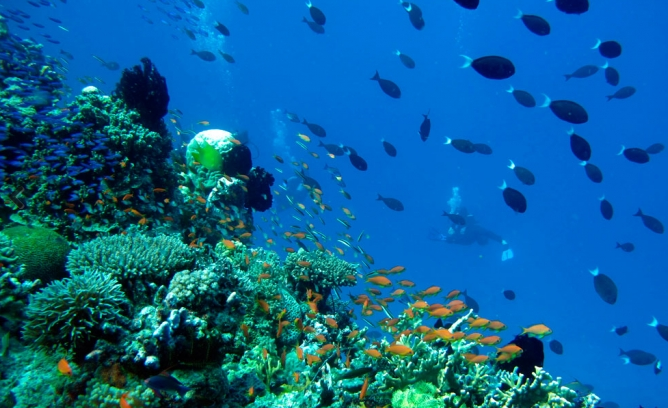 